Мобильное приложение ПФР: направить обращение или заказать документыУправление напоминает, что мобильное бесплатное приложение Пенсионного фонда позволяет воспользоваться ключевыми функциями личного кабинета на официальном сайте ПФР.С его помощью доступна информация о состоянии индивидуального лицевого счета – стаже, количестве пенсионных коэффициентов, перечисленных работодателем страховых взносах, пенсионных накоплениях (варианте пенсионного обеспечения в системе обязательного пенсионного страхования, страховщике, сумме пенсионных накоплений). Вместе с тем, можно направить обращение, записаться (перенести/отменить запись) на прием, получить информацию о назначенной пенсии и социальной выплате, размере (остатке) средств материнского (семейного) капитала, проследить историю обращений в ПФР, заказать необходимые документы.Для начала работы в мобильном приложении необходимо задать четырехзначный пин-код и пройти авторизацию с помощью подтвержденной учетной записи на портале госуслуг. Ряд услуг, доступных через приложение, можно получить и без авторизации на портале госуслуг: записаться на прием, направить обращение в ПФР, заказать документы.Для того чтобы направить обращение в Пенсионный фонд, необходимо:указать Отделение ПФР, выбрав его в соответствующем списке;выбрать территориальный орган Отделения;ввести тему обращения из предложенных вариантов;указать необходимую услугу;ввести личные данные – ФИО и СНИЛС;написать текст обращения;нажать копку «Отправить».Важно! Вы можете выбрать способ получения ответа – посредством электронной почты или почтовым отправлением. Нужно помнить, что ответы, которые содержат персональные данные, могут быть направлены только стандартным письмом по почте.Для того чтобы заказать документы, нужно:выбрать из списка субъект Российской Федерации;указать районный филиал из выпадающего перечня;ввести личные данные – ФИО, СНИЛС, номер телефона;выбрать из списка необходимый документ;указать дату приема в территориальном органе ПФР для получения готовых документов;нажать копку «Заказать документы».Отметим, с использованием службы геолокации мобильного устройства приложение найдёт ближайшую клиентскую службу ПФР или МФЦ.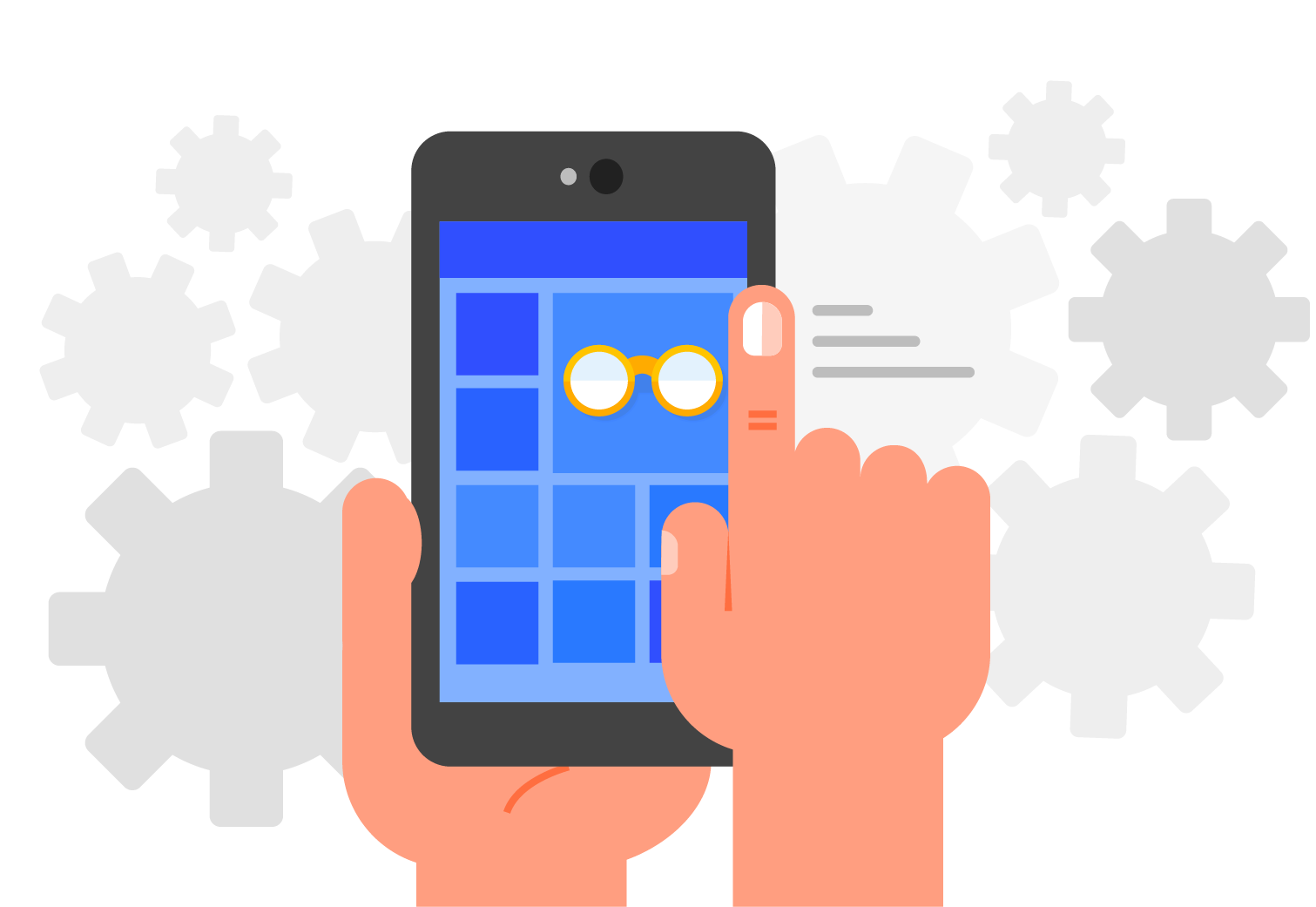 